KS1: Y2 Plymouth with 94.9%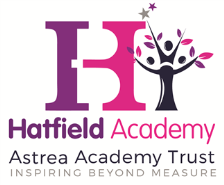 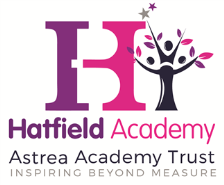 KS2: 96.7%